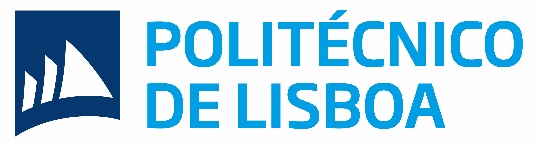 CONCURSO ANUAL PARA Projetos de Investigação, Desenvolvimento, Inovação e Criação Artística (IDI&CA) DO IPL - 2019Anexo B - Declaração de Divulgação de ResultadosEm observância da alínea g), art.º 4.º, do Despacho n.º 9155/2016, de 18 de julho (publicado em DR, 2.ª série, n.º 136), a qual refere que cada projeto deve apresentar uma:“Declaração subscrita pela equipa de projeto, na qual se obriga a assegurar a publicação e a comunicação científica, ou a exibição pública de criação, como resultados do trabalho desenvolvido no âmbito do projeto”;Entregamos e subscrevemos o presente documento, comprometendo-nos a cumprir e respeitar o exposto na alínea citada, divulgando os resultados do projeto (ACRÓNIMO), nos moldes mais adequados.Coordenador do Projeto__________________________________________________A equipa________________________________________________________________________________________________________________________________________________________________________________________________________